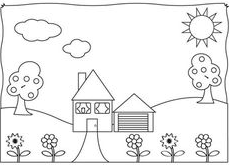 Bakarak Resim Yapma 2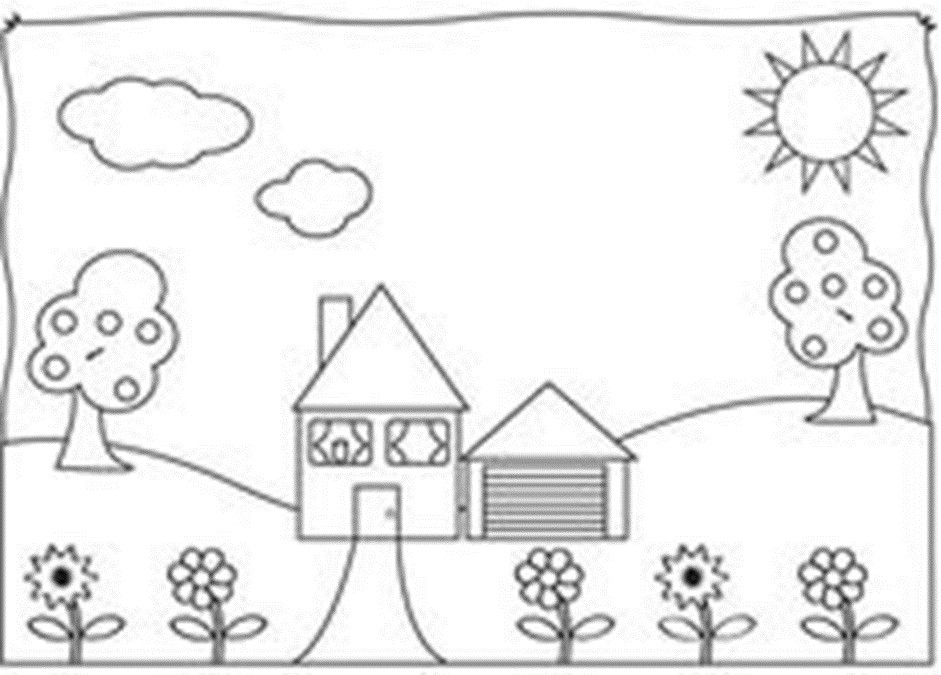 